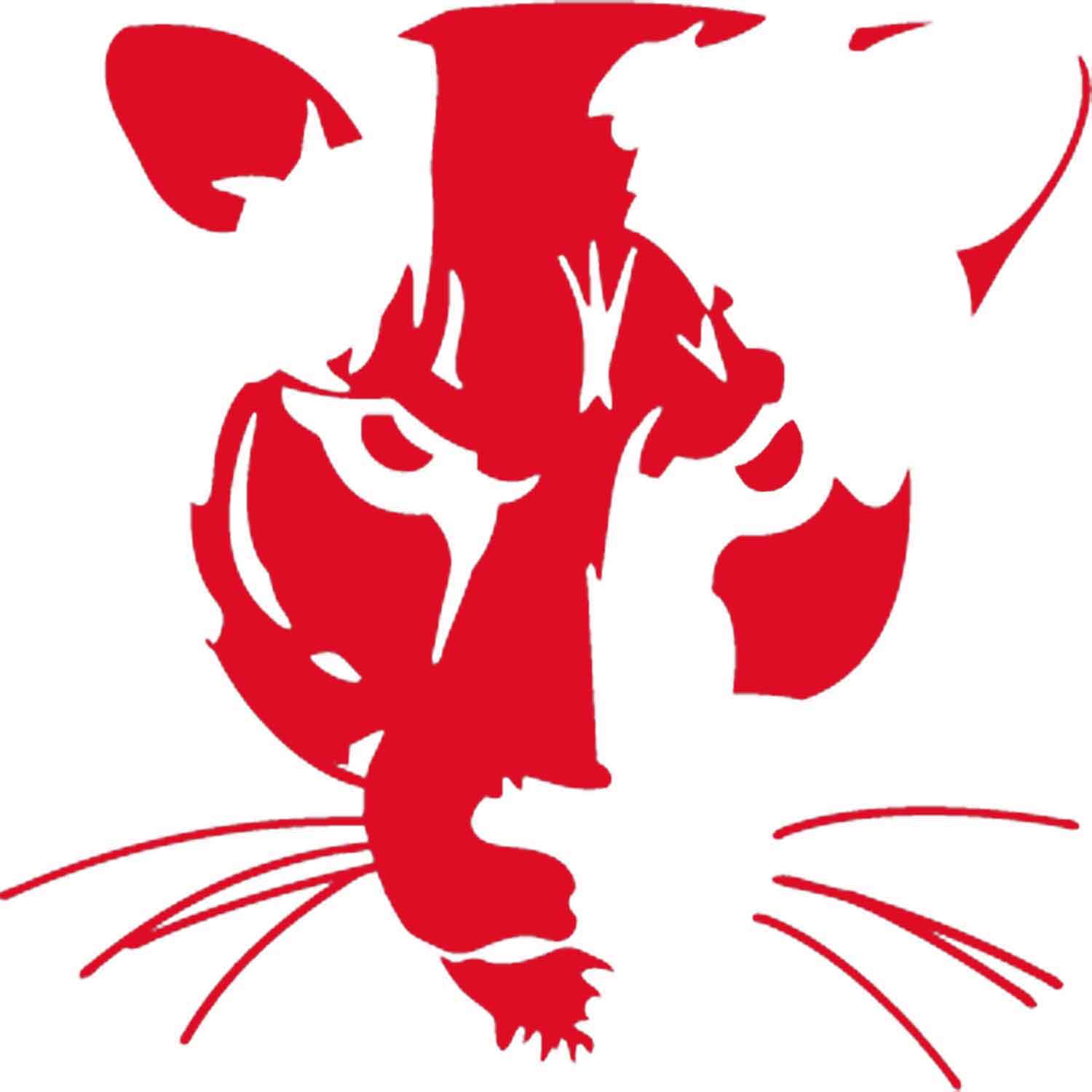 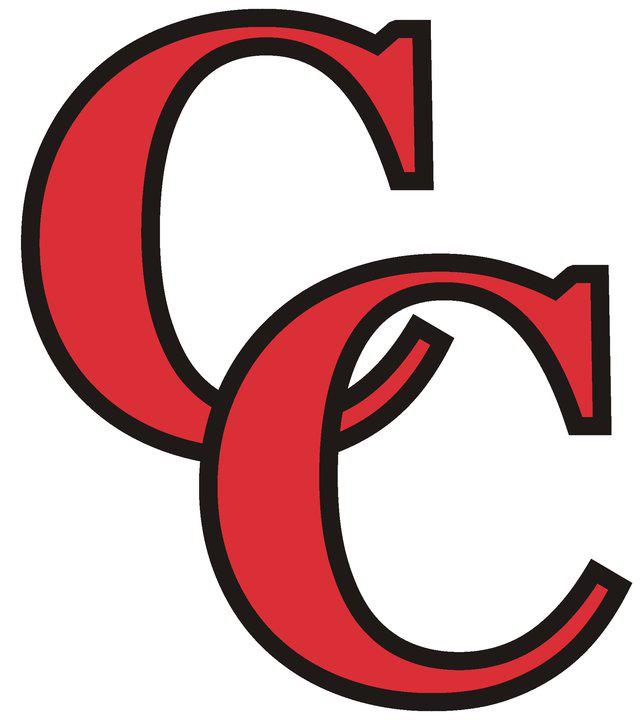 8th Annual Wilson-Cougarette Classic5th Annual Mabry ScrambleJanuary 22nd, 2022Canyon High School1510 IH 35 NorthNew Braunfels, Texas 78130830.221.2400Ladies’-Wilson-Cougarette Classic-$20 per Wrestler + $10 for each over 10 Each Wrestler will get a potential 5 matches if the pools and brackets are fullGroup pool matches then semi-final bracketBoys-Mabry Scramble in Adjacent Gym - $15 per WrestlerEach Wrestler will get a potential 5 matches if the pools and brackets are fullGroup pool matches then semi-final bracketPlease Make Checks Payable to: Canyon WrestlingWeigh in – 9:00 amWrestling – 10:00 am until conclusionSecurity, Trainers, concessions, and Tournament Shirts will be available by CHSPlease Contact: Entries due Thursday January 20th by 8:00 pm on Trackwrestling			Coach Baker			School - 830.221.3365			Cell - 832.515.0831			ron.baker@comalisd.org			coachbaker@mac.com